РЕШЕНИЕ                                 Тридцать первой сессии Совета депутатов третьего созыва          30.11.2016 года                           с. Черный-Ануй                            № 31-98О внесении изменений в решение сессии Совета депутатов от 12.02.2015 г. № 15-47 «Об утверждении модельной схемы целеполагания по разработке муниципальной программы администрации МО Черноануйское сельское поселение  и ее перечень» Заслушав и обсудив информацию главы администрации Акатьевой Тамары Александровны, сельский Совет депутатов Черноануйского сельского поселения, РЕШИЛ:Внести в решение сессии Совета депутатов муниципального образования Черноануйское сельское поселение от 12.02.2015 г. № 15-47 «Об утверждении модельной схемы целеполагания по разработке муниципальной программы администрации МО Черноануйское сельское поселение  и ее перечень» следующие изменения:В паспорте муниципальной комплексной программы Ресурсное обеспечение программы и по тексту соответственно, изложить в следующей редакции:« Общий объем расходов за счет всех источников на реализацию программы составит 9 549,68 тыс. рублей.Объем бюджетных ассигнований за счет средств местного бюджета на реализацию программы составит  9 549,68 тыс. рублей, в том числе погодам реализации программы:2015 год – 2 723,51 тыс. рублей;2016 год – 1 476,68 тыс. рублей;                        
2017 год – 1429,63 тыс. рублей;                        
2018 год – 1 326,72 тыс. рублей;2019 год – 1 296,57 тыс. рублей;2020 год – 1 296,57 тыс. рублей.В подпрограмму «Устойчивое развитие систем жизнеобеспечения» в паспорте подпрограммы - Ресурсное обеспечение подпрограммы, и по тексту соответственно, изложить в следующей редакции:«Общий объем бюджетных ассигнований на реализацию подпрограммы составит 0 тыс. рублей.Объем бюджетных ассигнований за счет средств местного бюджета на реализацию программы составит 632,8 тыс. рублей, в том числе по годам реализации программы:2015 год – 96,5 тыс. рублей;2016 год – 144,7 тыс. рублей;2017 год – 97,9 тыс. рублей;                         
2018 год – 97,9 тыс. рублей;                        
2019 год – 97,9 тыс. рублей;2020 год – 97,9 тыс.рублей.В подпрограмму «Развитие социально-культурной сферы» в паспорте подпрограммы Ресурсное обеспечение подпрограммы изложить в следующей редакции:«Общий объем бюджетных ассигнований на реализацию подпрограммы составит 0 тыс. рублей.Объем бюджетных ассигнований за счет средств местного бюджета на реализацию программы составит 8 916,93 тыс. рублей, в том числе по годам реализации программы:2015 год – 2 627,06 тыс. рублей;2016 год – 1 331,98 тыс. рублей;2017 год – 1 331,73 тыс. рублей;                        
2018 год – 1 228,82 тыс. рублей;2019 год – 1 198,67 тыс. рублей;2020 год – 1 198,67 тыс. рублей.                        Настоящее Решение вступает в силу с момента его обнародования.                Глава МО  Черноануйское                сельское поселение                 _______________      /Т.А.Акатьева/Российская ФедерацияРеспублика АлтайСовет  депутатовмуниципального                 образования Черноануйского сельского поселенияУсть-Канского района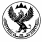 Россия ФедерациязыАлтай РеспубликаЧаргы-Оозы  jуртмуниципал  тозомолининдепутаттарСоведи